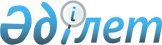 О внесении изменений и дополнений в постановление акимата Жалагашского района Кызылординской области от 24 августа 2015 года № 177 "Об утверждении перечня автомобильных дорог районного значения"Постановление акимата Жалагашского района Кызылординской области от 17 марта 2023 года № 65. Зарегистрировано Департаментом юстиции Кызылординской области 28 марта 2023 года № 8381-11
      Акимат Жалагашского района ПОСТАНОВЛЯЕТ:
      1. Внести в постановление акимата Жалагашского района Кызылординской области от 24 августа 2015 года № 177 "Об утверждении перечня автомобильных дорог районного значения" (зарегистрировано в Реестре государственной регистрации нормативных правовых актов за № 5137) следующие изменения и дополнения:
      в перечне автомобильных дорог районного значения, утвержденным указанным постановлением:
      строки, порядковые номера 12, 13, 14, 16, изложить в новой редакции:
      "
      ";
      дополнить строками, порядковые номера 17, 18, следующего содержания:
      "
      ".
      2. Настоящее постановление вводится в действие по истечении десяти календарных дней после дня его первого официального опубликования.
					© 2012. РГП на ПХВ «Институт законодательства и правовой информации Республики Казахстан» Министерства юстиции Республики Казахстан
				
12
KND-12
"Кызылорда-Жалагаш-Аксу-Беркимбай калпе"
2,3
13
KND-13
"Жосалы-Жалагаш-М.Шаменов-Тумен аулие"
5,0
14
KND-14
"Самара-Шымкент-Мырзабай ахун"
0,68
16
KND-16
"Жосалы-Жалагаш-М.Шаменов-Мамбетаулие"
0,2
17
KND-17
 "Жанаконыс-Тан"
4,820
18
KND-18
"Тан-Самурат"
2
Итого
130,323
      Аким Жалагашского района 

А. Есжанов

      "СОГЛАСОВАНО"Коммунальное государственноеучреждение "Управление пассажирскоготранспорта и автомобильныхдорог Кызылординской области"
